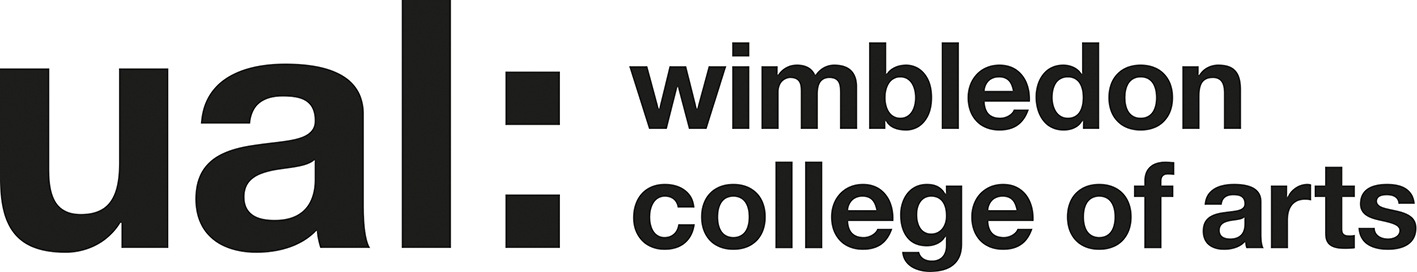 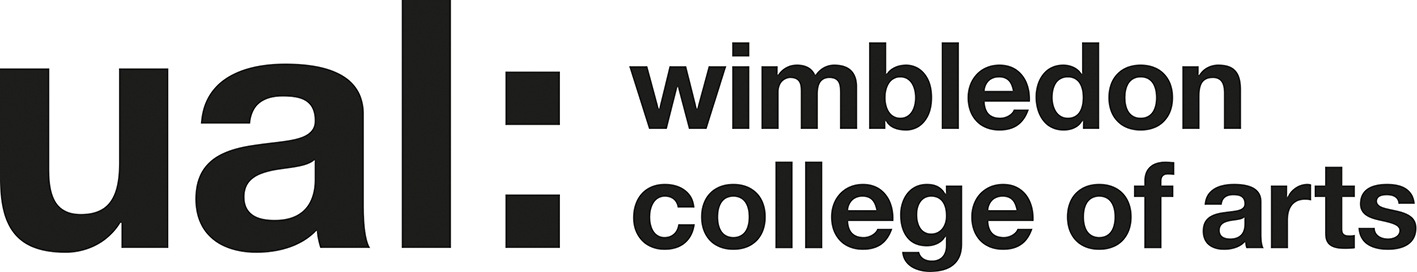 Job Title: 	Lecturer BA Digital, Production Arts for ScreenGrade: 	5JOB DESCRIPTION AND PERSON SPECIFICATIONJOB DESCRIPTION AND PERSON SPECIFICATIONJOB DESCRIPTION AND PERSON SPECIFICATIONJOB DESCRIPTION AND PERSON SPECIFICATIONJob Title: Lecturer BA Digital, Production Arts for Screen Job Title: Lecturer BA Digital, Production Arts for Screen Accountable to: Course Leader  Accountable to: Course Leader  Contract Length: Permanent                                  FTE: 0.2                                  FTE: 0.2Weeks per year: AllSalary: £36,642 - £43,961 pa pro rata Salary: £36,642 - £43,961 pa pro rata Grade: 5Grade: 5College: Wimbledon College of ArtsCollege: Wimbledon College of ArtsLocation: Merton Hall Road, SW19 3QALocation: Merton Hall Road, SW19 3QAPurpose of Job: To deliver innovative, challenging and engaging teaching to theatre and screen undergraduate and postgraduate students and across the Theatre and Screen programme.To support students in their progress and achievement, undertaking assessment for learning and pastoral duties.To manage curriculum delivery at Unit level, including the associated organisation of AL/VP staff delivery, resources and liaison with technical and administrative teams.To contribute to course organisation and management and support the course leaders and programme director on course curriculum developments.Purpose of Job: To deliver innovative, challenging and engaging teaching to theatre and screen undergraduate and postgraduate students and across the Theatre and Screen programme.To support students in their progress and achievement, undertaking assessment for learning and pastoral duties.To manage curriculum delivery at Unit level, including the associated organisation of AL/VP staff delivery, resources and liaison with technical and administrative teams.To contribute to course organisation and management and support the course leaders and programme director on course curriculum developments.Purpose of Job: To deliver innovative, challenging and engaging teaching to theatre and screen undergraduate and postgraduate students and across the Theatre and Screen programme.To support students in their progress and achievement, undertaking assessment for learning and pastoral duties.To manage curriculum delivery at Unit level, including the associated organisation of AL/VP staff delivery, resources and liaison with technical and administrative teams.To contribute to course organisation and management and support the course leaders and programme director on course curriculum developments.Purpose of Job: To deliver innovative, challenging and engaging teaching to theatre and screen undergraduate and postgraduate students and across the Theatre and Screen programme.To support students in their progress and achievement, undertaking assessment for learning and pastoral duties.To manage curriculum delivery at Unit level, including the associated organisation of AL/VP staff delivery, resources and liaison with technical and administrative teams.To contribute to course organisation and management and support the course leaders and programme director on course curriculum developments.Duties and responsibilitiesTo manage, plan and develop the delivery and assessment of your specialist teaching across the Theatre and Screen programme.To oversee and coordinate the administration of specified Units within the Theatre and Screen Programme.To liaise with the Course Leaders and Programme Director to provide a timely and high quality service for the undergraduate courses.To monitor and develop the subject delivery in order to maintain appropriateness and effectiveness, updating relevant sections of the handbooks as necessary in collaboration with the Course Leaders, Programme Director, and Quality ManagerCoordinate visiting lecturers.To lecture and provide academic guidance within the Programme.To provide timely assessment feedback that encourages student learning and development. To ensure that all students on the Programme are adequately inducted and briefed about the content and context of their course, the college and the University of the ArtsTo promote the subject and effective communications within the staff team and between staff and students In conjunction with the Course Leaders and Programme Director ensure that teaching and learning opportunities of an appropriate standard and quality are provided for students and that these are assessed and monitored in accordance with the course handbook and Academic Regulations of the University.In conjunction with the Course Leaders and Student Administration, maintain accurate records and provide reports as required by the college and the University, including written assessment feedback to students.Contribute to and support the Course Leaders in Course Monitoring.To contribute to future academic developments within the programme and across the College, as required.To attend committees and examination boards as designated by the Programme Director and to represent the course and College at University level and at external events when required.To ensure that Health and Safety are given high priority and that tutors and students carry out Risk Assessments.To promote the work of the College and the University in a pro-active manner.To keep abreast of national academic developments undertaking appropriate professional development and training in consultation with Course Leaders and Programme Director.To perform such duties consistent with your role as may from time to time be assigned to you anywhere within the UniversityTo undertake health and safety duties and responsibilities appropriate to the roleTo work in accordance with the University’s Equal Opportunities Policy and the Staff Charter, promoting equality and diversity in your workTo undertake continuous personal and professional development through effective use of the University’s Planning, Review and Appraisal scheme and staff development opportunitiesTo make full use of all information and communication technologies in adherence to data protection policies to meet the requirements of the role and to promote organisational effectivenessTo conduct all financial matters associated with the role in accordance with the University’s policies and procedures, as laid down in the Financial RegulationsDuties and responsibilitiesTo manage, plan and develop the delivery and assessment of your specialist teaching across the Theatre and Screen programme.To oversee and coordinate the administration of specified Units within the Theatre and Screen Programme.To liaise with the Course Leaders and Programme Director to provide a timely and high quality service for the undergraduate courses.To monitor and develop the subject delivery in order to maintain appropriateness and effectiveness, updating relevant sections of the handbooks as necessary in collaboration with the Course Leaders, Programme Director, and Quality ManagerCoordinate visiting lecturers.To lecture and provide academic guidance within the Programme.To provide timely assessment feedback that encourages student learning and development. To ensure that all students on the Programme are adequately inducted and briefed about the content and context of their course, the college and the University of the ArtsTo promote the subject and effective communications within the staff team and between staff and students In conjunction with the Course Leaders and Programme Director ensure that teaching and learning opportunities of an appropriate standard and quality are provided for students and that these are assessed and monitored in accordance with the course handbook and Academic Regulations of the University.In conjunction with the Course Leaders and Student Administration, maintain accurate records and provide reports as required by the college and the University, including written assessment feedback to students.Contribute to and support the Course Leaders in Course Monitoring.To contribute to future academic developments within the programme and across the College, as required.To attend committees and examination boards as designated by the Programme Director and to represent the course and College at University level and at external events when required.To ensure that Health and Safety are given high priority and that tutors and students carry out Risk Assessments.To promote the work of the College and the University in a pro-active manner.To keep abreast of national academic developments undertaking appropriate professional development and training in consultation with Course Leaders and Programme Director.To perform such duties consistent with your role as may from time to time be assigned to you anywhere within the UniversityTo undertake health and safety duties and responsibilities appropriate to the roleTo work in accordance with the University’s Equal Opportunities Policy and the Staff Charter, promoting equality and diversity in your workTo undertake continuous personal and professional development through effective use of the University’s Planning, Review and Appraisal scheme and staff development opportunitiesTo make full use of all information and communication technologies in adherence to data protection policies to meet the requirements of the role and to promote organisational effectivenessTo conduct all financial matters associated with the role in accordance with the University’s policies and procedures, as laid down in the Financial RegulationsDuties and responsibilitiesTo manage, plan and develop the delivery and assessment of your specialist teaching across the Theatre and Screen programme.To oversee and coordinate the administration of specified Units within the Theatre and Screen Programme.To liaise with the Course Leaders and Programme Director to provide a timely and high quality service for the undergraduate courses.To monitor and develop the subject delivery in order to maintain appropriateness and effectiveness, updating relevant sections of the handbooks as necessary in collaboration with the Course Leaders, Programme Director, and Quality ManagerCoordinate visiting lecturers.To lecture and provide academic guidance within the Programme.To provide timely assessment feedback that encourages student learning and development. To ensure that all students on the Programme are adequately inducted and briefed about the content and context of their course, the college and the University of the ArtsTo promote the subject and effective communications within the staff team and between staff and students In conjunction with the Course Leaders and Programme Director ensure that teaching and learning opportunities of an appropriate standard and quality are provided for students and that these are assessed and monitored in accordance with the course handbook and Academic Regulations of the University.In conjunction with the Course Leaders and Student Administration, maintain accurate records and provide reports as required by the college and the University, including written assessment feedback to students.Contribute to and support the Course Leaders in Course Monitoring.To contribute to future academic developments within the programme and across the College, as required.To attend committees and examination boards as designated by the Programme Director and to represent the course and College at University level and at external events when required.To ensure that Health and Safety are given high priority and that tutors and students carry out Risk Assessments.To promote the work of the College and the University in a pro-active manner.To keep abreast of national academic developments undertaking appropriate professional development and training in consultation with Course Leaders and Programme Director.To perform such duties consistent with your role as may from time to time be assigned to you anywhere within the UniversityTo undertake health and safety duties and responsibilities appropriate to the roleTo work in accordance with the University’s Equal Opportunities Policy and the Staff Charter, promoting equality and diversity in your workTo undertake continuous personal and professional development through effective use of the University’s Planning, Review and Appraisal scheme and staff development opportunitiesTo make full use of all information and communication technologies in adherence to data protection policies to meet the requirements of the role and to promote organisational effectivenessTo conduct all financial matters associated with the role in accordance with the University’s policies and procedures, as laid down in the Financial RegulationsDuties and responsibilitiesTo manage, plan and develop the delivery and assessment of your specialist teaching across the Theatre and Screen programme.To oversee and coordinate the administration of specified Units within the Theatre and Screen Programme.To liaise with the Course Leaders and Programme Director to provide a timely and high quality service for the undergraduate courses.To monitor and develop the subject delivery in order to maintain appropriateness and effectiveness, updating relevant sections of the handbooks as necessary in collaboration with the Course Leaders, Programme Director, and Quality ManagerCoordinate visiting lecturers.To lecture and provide academic guidance within the Programme.To provide timely assessment feedback that encourages student learning and development. To ensure that all students on the Programme are adequately inducted and briefed about the content and context of their course, the college and the University of the ArtsTo promote the subject and effective communications within the staff team and between staff and students In conjunction with the Course Leaders and Programme Director ensure that teaching and learning opportunities of an appropriate standard and quality are provided for students and that these are assessed and monitored in accordance with the course handbook and Academic Regulations of the University.In conjunction with the Course Leaders and Student Administration, maintain accurate records and provide reports as required by the college and the University, including written assessment feedback to students.Contribute to and support the Course Leaders in Course Monitoring.To contribute to future academic developments within the programme and across the College, as required.To attend committees and examination boards as designated by the Programme Director and to represent the course and College at University level and at external events when required.To ensure that Health and Safety are given high priority and that tutors and students carry out Risk Assessments.To promote the work of the College and the University in a pro-active manner.To keep abreast of national academic developments undertaking appropriate professional development and training in consultation with Course Leaders and Programme Director.To perform such duties consistent with your role as may from time to time be assigned to you anywhere within the UniversityTo undertake health and safety duties and responsibilities appropriate to the roleTo work in accordance with the University’s Equal Opportunities Policy and the Staff Charter, promoting equality and diversity in your workTo undertake continuous personal and professional development through effective use of the University’s Planning, Review and Appraisal scheme and staff development opportunitiesTo make full use of all information and communication technologies in adherence to data protection policies to meet the requirements of the role and to promote organisational effectivenessTo conduct all financial matters associated with the role in accordance with the University’s policies and procedures, as laid down in the Financial RegulationsKey Working Relationships: Managers and other staff, and external partners, suppliers etc; with whom regular contact is required.Undergraduate course leaders, Theatre and Screen Programme Director, other academic staff within the Programme and CollegeTechnical staffAcademic support staffAcademic Registry Associate LecturersKey Working Relationships: Managers and other staff, and external partners, suppliers etc; with whom regular contact is required.Undergraduate course leaders, Theatre and Screen Programme Director, other academic staff within the Programme and CollegeTechnical staffAcademic support staffAcademic Registry Associate LecturersKey Working Relationships: Managers and other staff, and external partners, suppliers etc; with whom regular contact is required.Undergraduate course leaders, Theatre and Screen Programme Director, other academic staff within the Programme and CollegeTechnical staffAcademic support staffAcademic Registry Associate LecturersKey Working Relationships: Managers and other staff, and external partners, suppliers etc; with whom regular contact is required.Undergraduate course leaders, Theatre and Screen Programme Director, other academic staff within the Programme and CollegeTechnical staffAcademic support staffAcademic Registry Associate LecturersSpecific Management ResponsibilitiesBudgets: none Staff: Associate Lecturers / Visiting PractitionersOther: Residential Studios including safe working practices and H&SSpecific Management ResponsibilitiesBudgets: none Staff: Associate Lecturers / Visiting PractitionersOther: Residential Studios including safe working practices and H&SSpecific Management ResponsibilitiesBudgets: none Staff: Associate Lecturers / Visiting PractitionersOther: Residential Studios including safe working practices and H&SSpecific Management ResponsibilitiesBudgets: none Staff: Associate Lecturers / Visiting PractitionersOther: Residential Studios including safe working practices and H&SPerson Specification Person Specification Specialist Knowledge/QualificationsUndergraduate degree in a subject relevant to theatre, screen or digital designPostgraduate degree in a relevant subject or equivalent as demonstrated through digital practicePhD (desirable)In-depth knowledge of digital practices as related to live and recorded performance environments or a relevant/transferrable experience of digital design practiceRecognised teaching qualification or willingness to undertake teacher trainingKnowledge of the current discourses within the theatre and screen subject specialist field or within an associated field of digital artsKnowledge of digital aspects in relation to theatre, screen production OR suitable knowledge of digital architectural practices or performance related environmentsUnderstanding of the issues relating to theatre and screen and/or design educationAn active research profileAbility to share knowledge and experience as necessaryRelevant Experience Experience of teaching at undergraduate levelExperience of assessment and providing written and verbal feedback which encourages student developmentExperience of monitoring and supporting student progressExperience of effective course administrationExperience of curriculum management at unit / module level (desirable)Experience of curriculum planning and development (desirable)Experience of organising academic conferences and symposia (desirable)Communication SkillsCommunicates effectively orally and in writing adapting the message for a diverse audience in an inclusive and accessible wayLeadership and ManagementMotivates and leads a team effectively, setting clear objectives to manage performance Research, Teaching and LearningApplies innovative approaches in teaching, learning or professional practice to support excellent teaching, pedagogy and inclusivityResearch, Teaching and LearningApplies own research to develop learning and assessment practiceProfessional Practice Contributes to advancing professional practice/research or scholarly activity in own area of specialism Planning and managing resourcesPlans, prioritises and manages resources effectively to achieve long term objectivesTeamworkWorks collaboratively in a team and where appropriate across or with different professional groupsStudent experience or customer serviceBuilds and maintains positive relationships with students or customersCreativity, Innovation and Problem Solving Suggests practical solutions to new or unique problems